МКДОУ «Детский сад № 1 п. Алексеевск»Конспект занятия по ручному трудув подготовительной группе № 2«Черепашата»	                                                                                      Воспитатель:                                                                                                                  Попова О.Г2024 годЦель: развивать творческие способности посредством изготовления поделок из бросового материала.Задачи:  продолжать развивать умение детей делать из бросового материала поделки;- развивать умение разрешать проблемные ситуации;- закреплять умение детей вырезать силуэт черепашки из яичного лотка;- закрепить умение пользования акварелью, при необходимости вытирать кисть о влажную салфетку;- поддерживать оригинальность и индивидуальность при раскрашивании черепашки;- поощрять инициативу, самостоятельность;- развивать творческие способности, воображение;- формировать эстетическое отношение к своей работе.Материал: яичные лотки, ножницы, канцелярский нож, акварельная краска, кисточка № 4, баночка с водой, влажные салфетки, клей - карандаш.В нашем детском саду с 18 по 22 марта была тема недели: «Народная культура  и традиции». «Музей и дети». Я знакомила детей с разными видами музеев нашей страны, а так же и других стран. Например, в Сингапуре есть  музей "Живых водных и сухопутных черепах" , который был открыт в 2002 году сингапурцами Дэнни Таном (Danny Tan) и его дочерью Конни (Connie Tan). В музее представлены более 4000 фигурок черепах  и более 1600 живых черепах 54 видов. В музее проводятся экскурсии для детей и взрослых. После просмотра презентации детям захотелось самим сделать черепашат.Дети познакомились с жизнью черепах в природе, с их повадками. Разучили стихи, разгадывали загадки. С детьми была проведена пальчиковая игра.Практическая часть. На плотном картоне ( дети сами выбирали цвет)  дети приклеили силуэт черепахи из трафарета, то есть сделали базовую основу (в виде головы и лапок). По контуру всё вырезали. Заранее подготовленные воспитателем  «панцири» черепашки, вырезанные из- под коробок яиц, раскрасили в разные цвета, гуашью. Затем на базовой основе, силуэте черепашки, на голове фломастером нарисовали глазки и ротик. На последнем этапе дети приклеили панцирь к основной части силуэта черепахи.Вот что у нас получилось.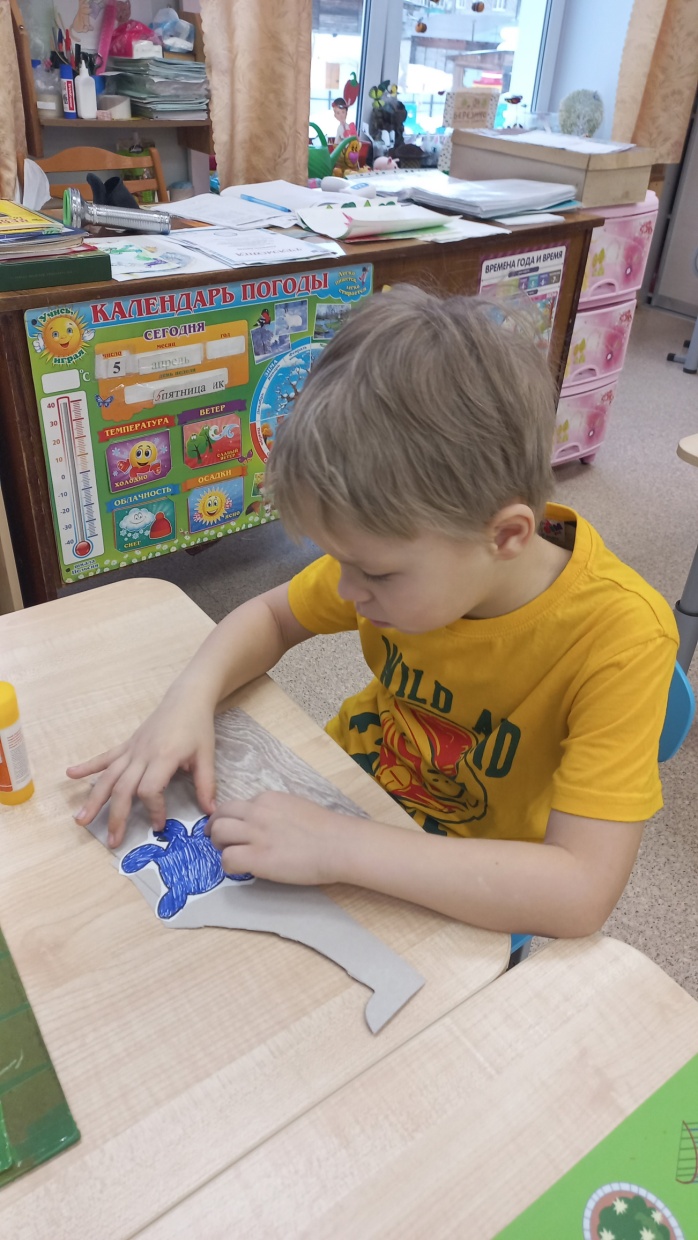 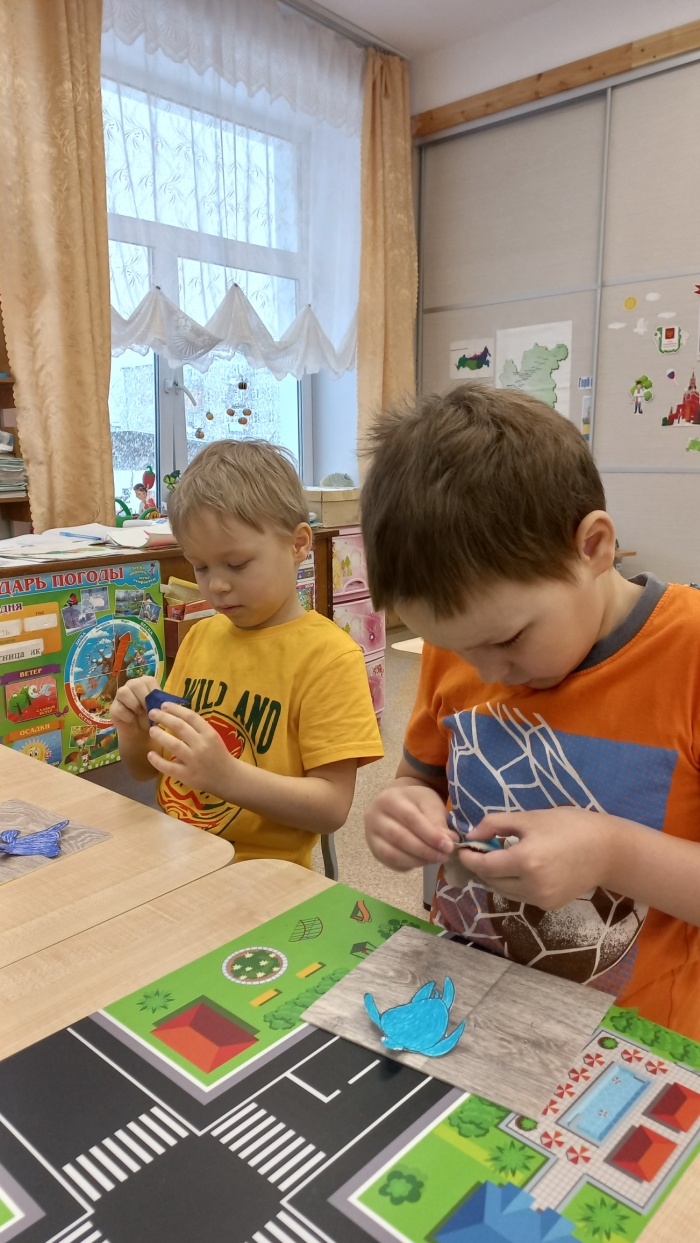 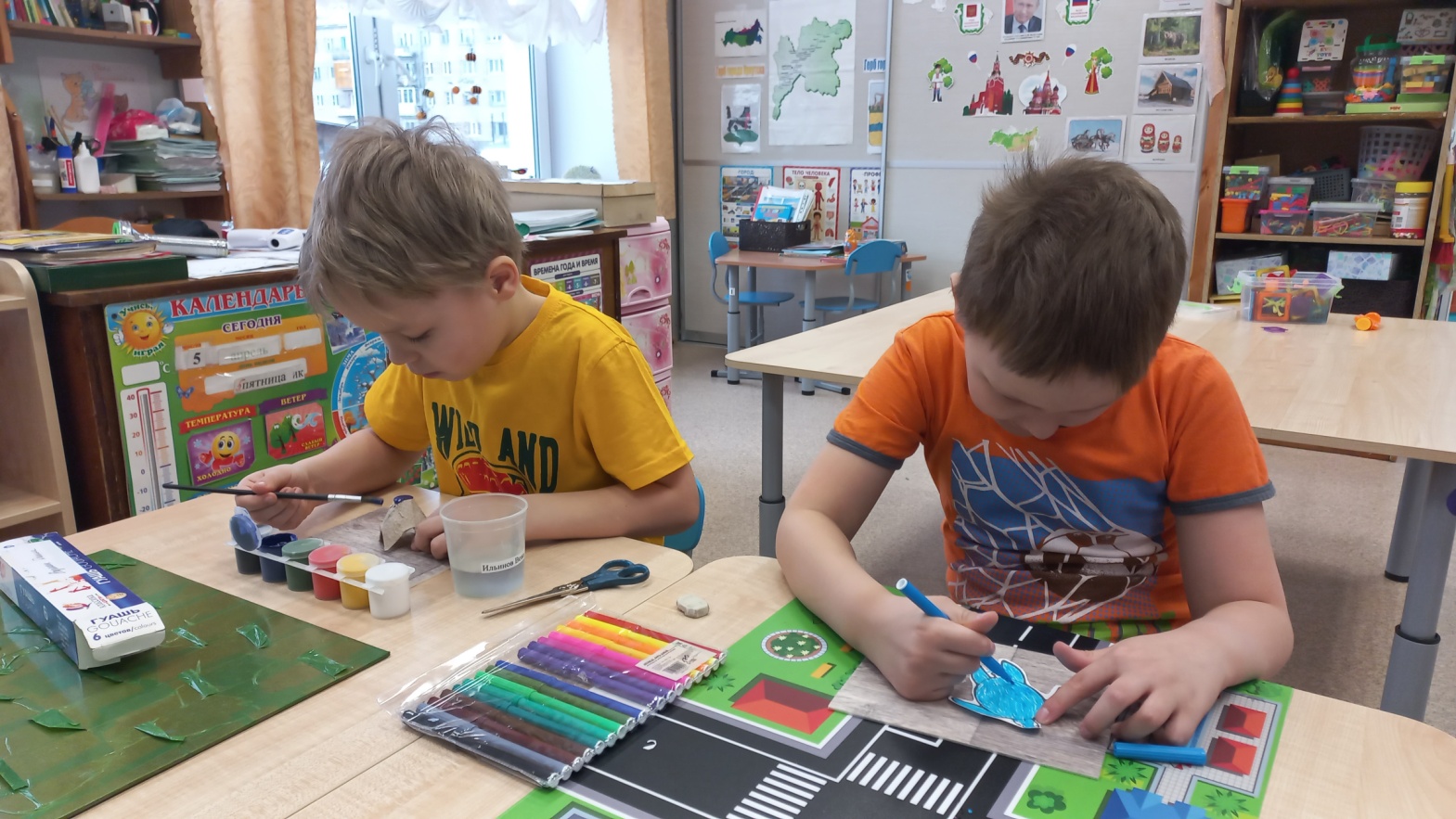 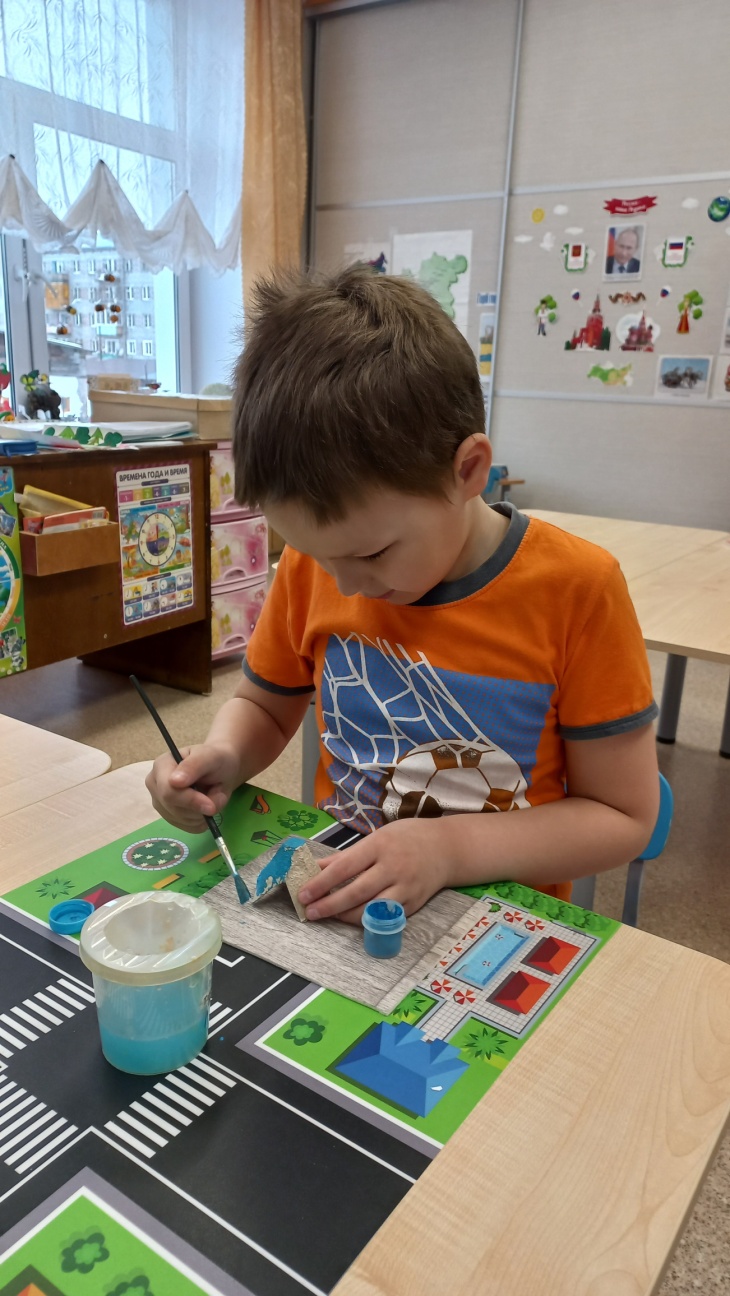 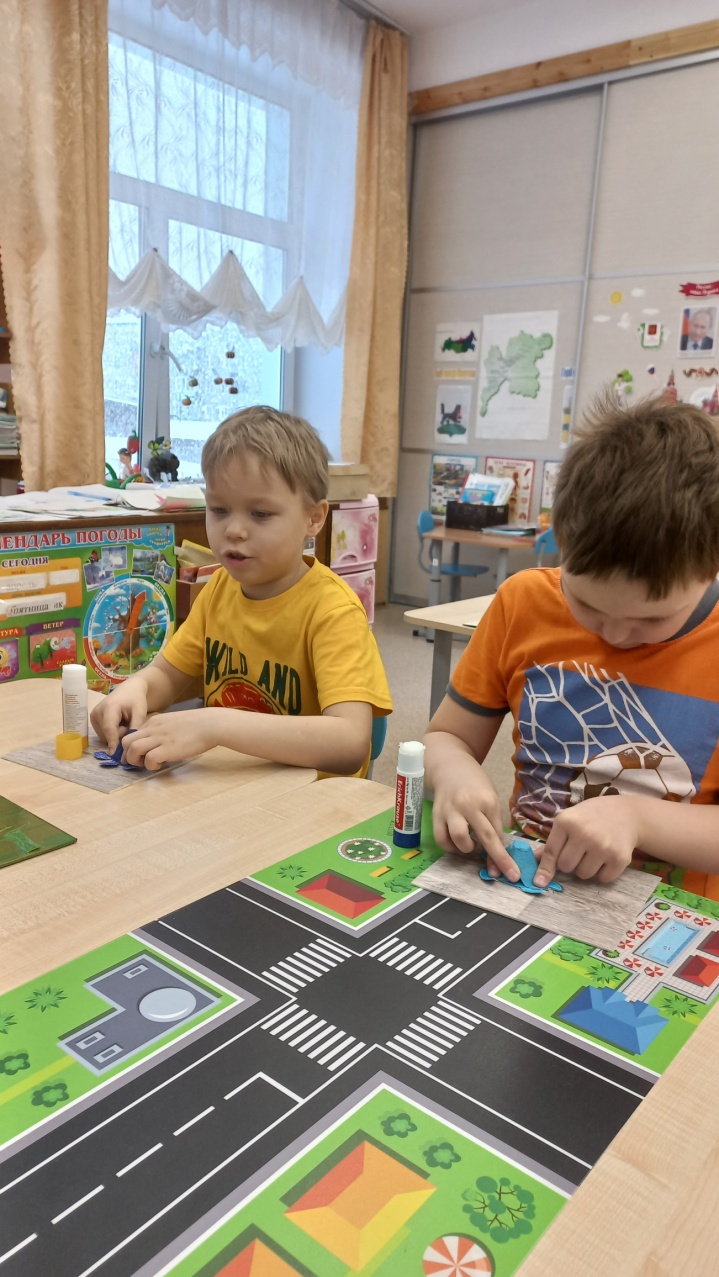 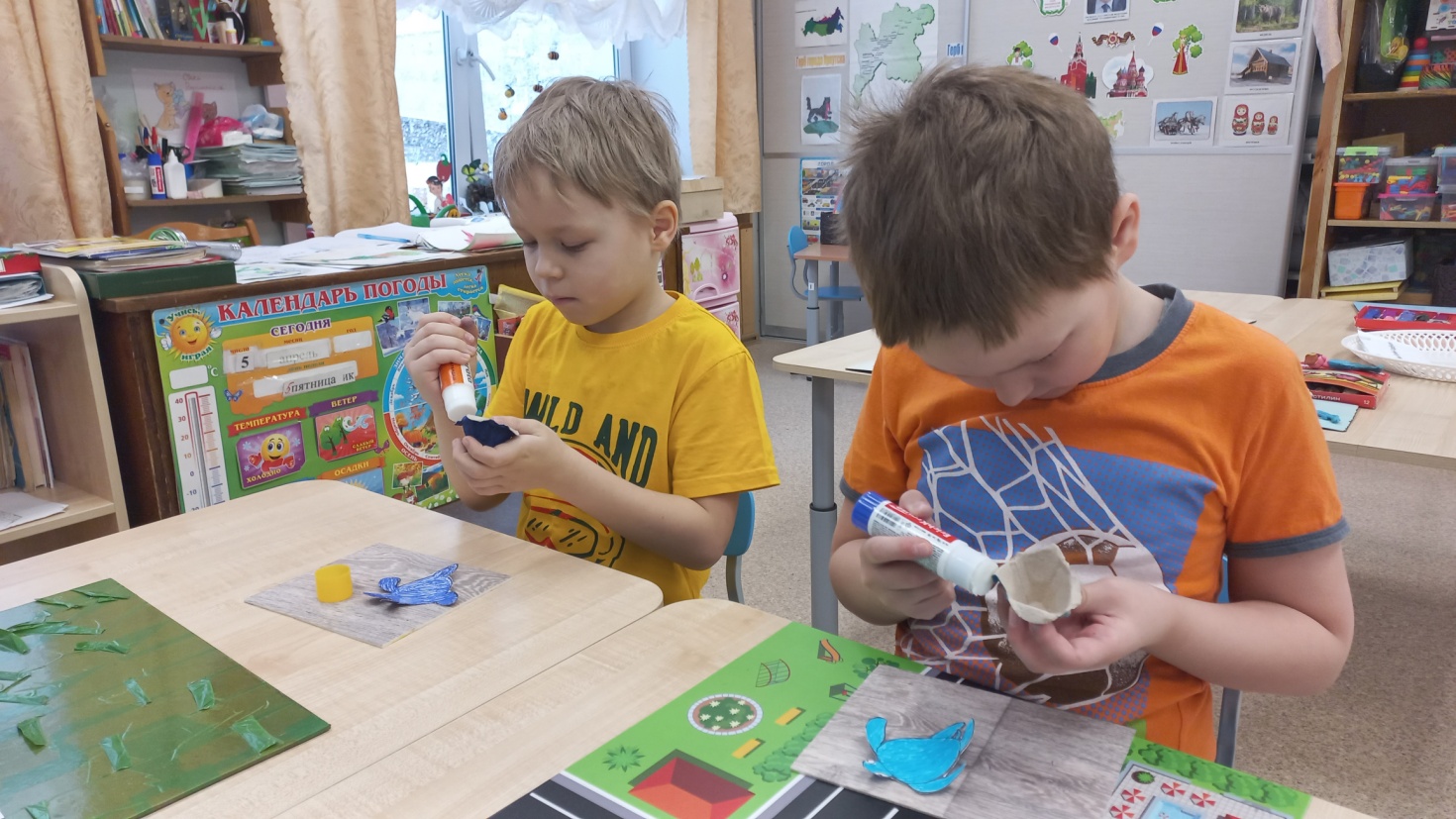 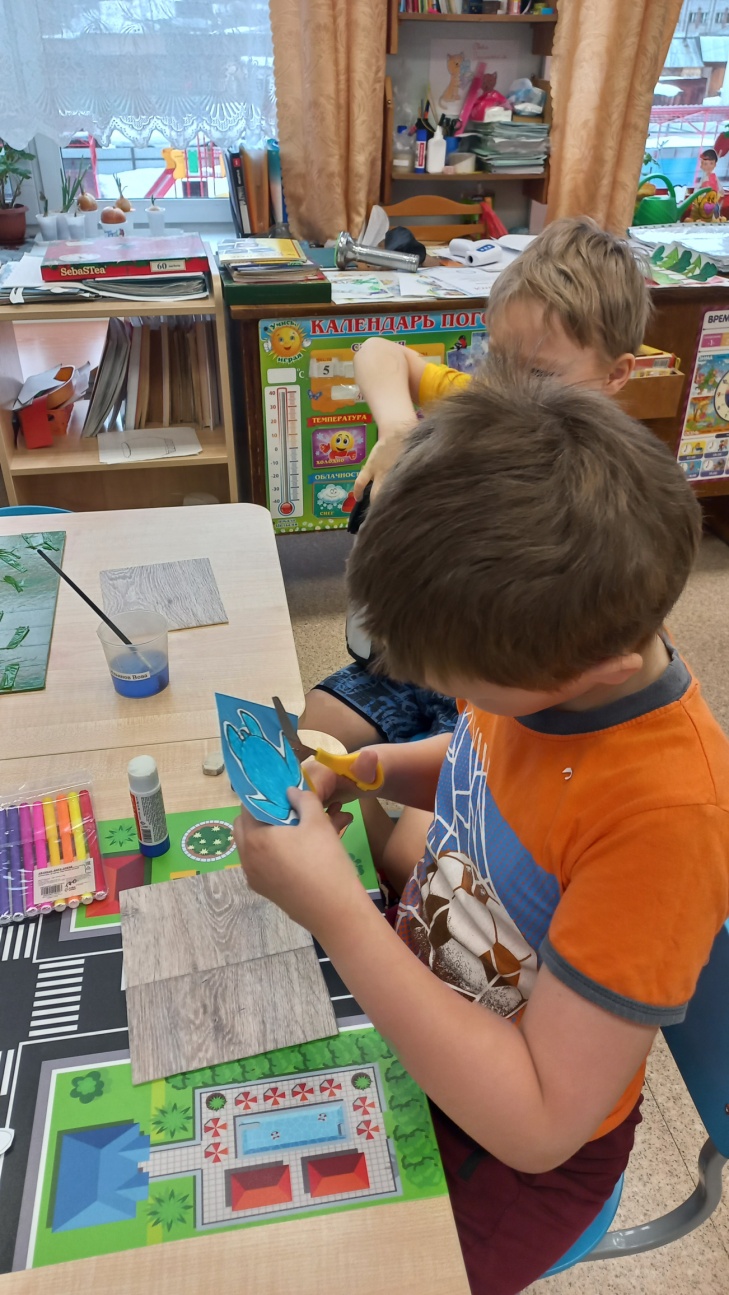 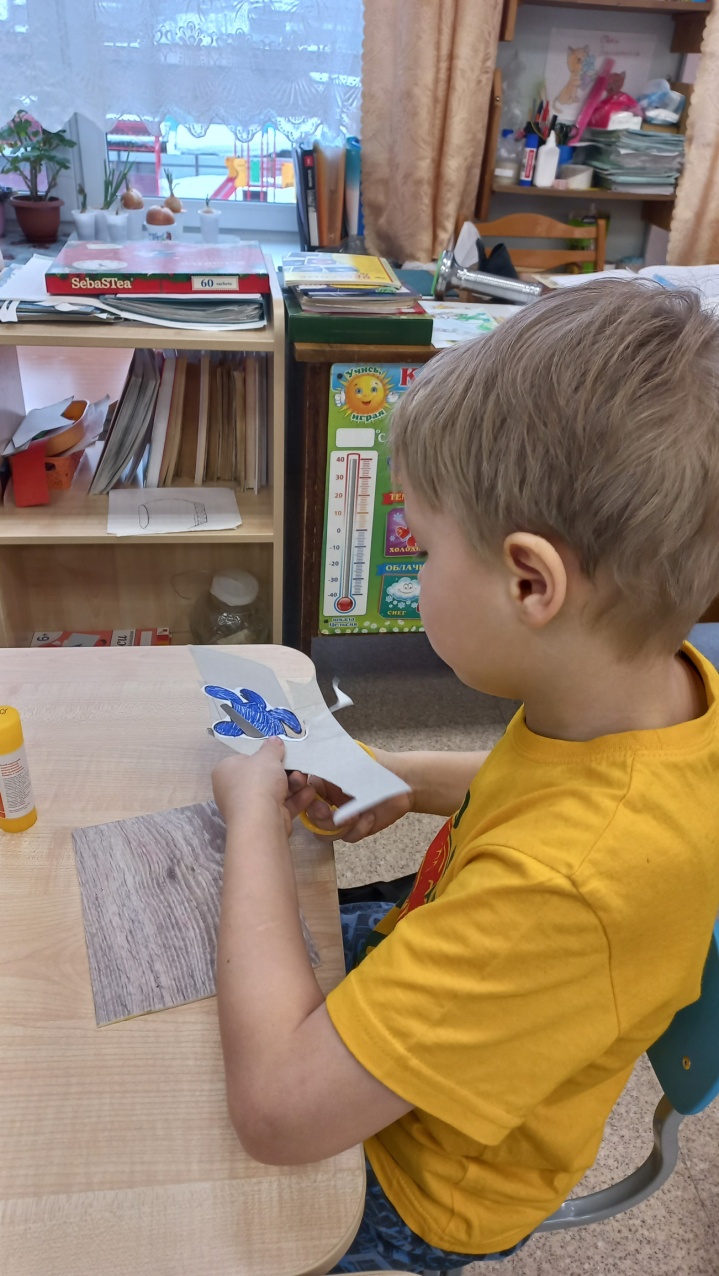 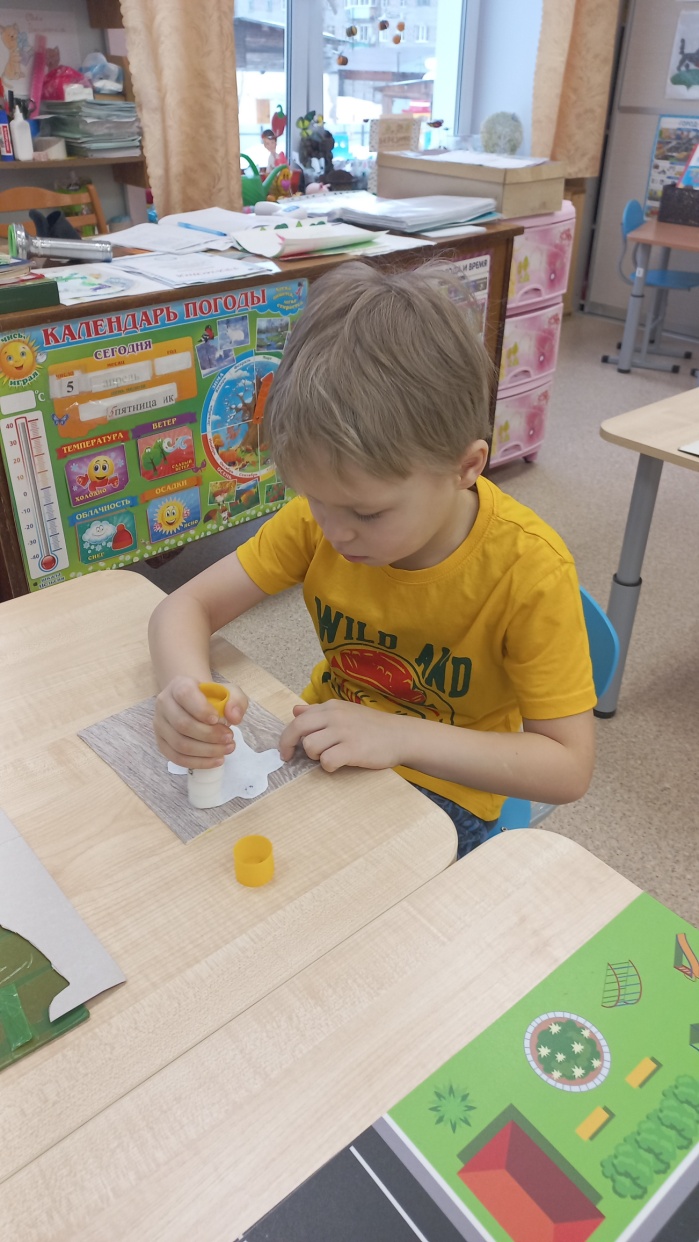 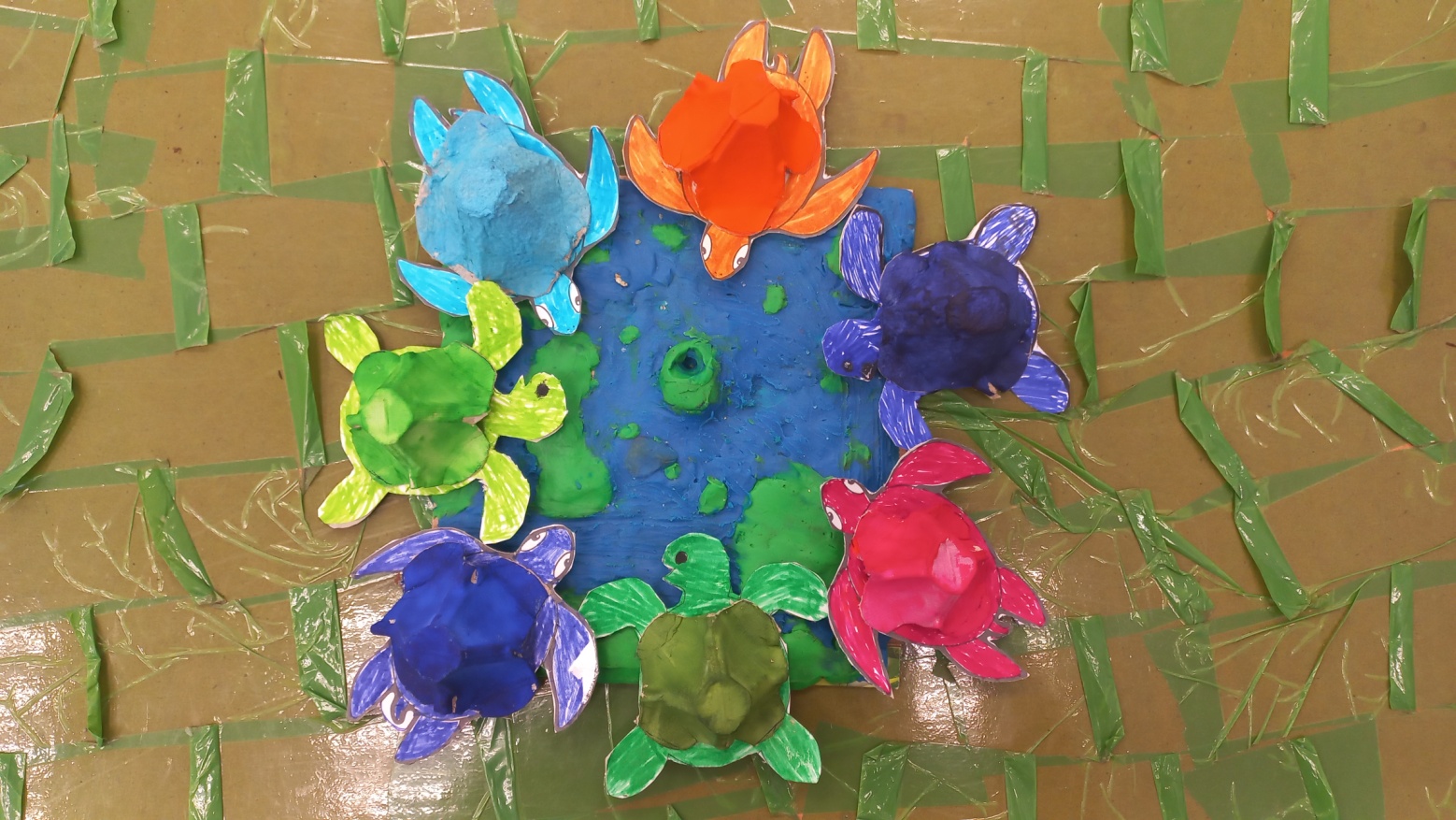 